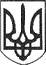 РЕШЕТИЛІВСЬКА МІСЬКА РАДАПОЛТАВСЬКОЇ ОБЛАСТІВИКОНАВЧИЙ КОМІТЕТРІШЕННЯ30 червня 2021 року									№ 171Про   роботу  відділу  культури, молоді, спорту та туризму щодо діяльності   сільських/міських клубів/будинків  культури  за 2020 рік та І півріччя 2021 року	Керуючись ст. 32 Закону України „Про місцеве самоврядування в Україні”, відповідно до рішення виконавчого комітету від 28.12.2020 № 210 ,,Про затвердження плану роботи виконавчого комітету на 2020 рік” та заслухавши звіт начальника відділу культури, молоді, спорту та туризму Тітіка М.С. про роботу відділу культури, молоді, спорту та туризму щодо діяльності....сільських/міських клубів/будинків культури за 2020 рік та І півріччя 2021 року, виконавчий комітет Решетилівської міської ради ВИРІШИВ:	Звіт начальника відділу культури, молоді, спорту та туризму виконавчого комітету міської ради Тітіка М.С. про роботу відділу культури, молоді, спорту та туризму щодо діяльності сільських/міських клубів/будинків культури за 2020 рік та І півріччя 2021 року прийняти до відома (додається).Міський голова 								О.А. ДядюноваДодатокдо рішення виконавчого комітетуРешетилівської міської ради 30.06.2021 № 171Звіт про роботу відділу культури, молоді, спорту та туризму щодо діяльності сільських/міських клубів/будинків культури за 2020 рік та І півріччя 2021 рокуВ Решетилівській міській територіальній громаді діє 36 закладів культури клубного типу: 4 міських (Решетилівський міський клуб №1, Решетилівський міський клуб №2, Решетилівський міський будинок культури, ЦКД „Оберіг”), 32 сільських клубних закладів (Колотіївський сільський будинок культури-філія, Шкурупіївський сільський клуб-філія, Білоконівський сільський клуб-філія, Пасічниківський сільський клуб-філія, Потічанський сільський будинок культури-філія, Миколаївський сільський клуб-філія, Хрещатівський сільський клуб-філія, Калениківський сільський будинок культури-філія, Остапʼївський сільський будинок культури-філія, Першолиманський сільський будинок культури-філія, Лобачівський сільський будинок культури-філія, М'якеньківський сільський будинок культури-філія, Михнівський сільський клуб-філія, Малобакайський сільський будинок культури-філія, Новомихайлівський сільський будинок культури-філія, Потеряйківський сільський клуб-філія, Пащенківський сільський будинок культури-філія, Піщанський сільський будинок культури-філія, Федіївський сільський будинок культури-філія, Шевченківський сільський будинок культури-філія, Шамраївський сільський будинок культури-філія, Шилівський сільський будинок культури-філія, Паненківський сільський клуб-філія, Онищенківський сільський клуб-філія, Покровський сільський будинок культури-філія, Кривківський сільський клуб-філія, Шкурупіївський сільський клуб №2-філія, Кукобівський сільський будинок культури-філія, Сухорабівський сільський будинок культури-філія, Братешківський сільський клуб-філія, Демидівський будинок культури-філія, Говтвянський сільський будинок культури-філія).	Штатна чисельність закладів становить – 74 штатних одиниць, працює 89 чоловік. На даний момент не працює Решетилівський міський клуб №2.	Основними напрямками роботи клубних закладів є створення умов для розвитку ініціативи, творчості людей, розширення можливостей для всебічного розвитку особистості, розширення культурних послуг, залучення громадян до проведення активного та змістовного відпочинку.	В будинках культури та клубах протягом 2020 та І півріччя 2021 року активно проводилася культурно-творча діяльність: тематичні вечори, державні, професійні, різдвяно-новорічні свята та інші масові заходи. Постійно ведеться культурно-пізнавальна робота з молодим та підростаючим поколінням.Протягом 2020 року клубними закладами Решетилівської міської ради було проведено 454 культурно-розважальних заходи, з них для дітей - 16. Кількість відвідувачів даних заходів становить - 14779, з них дітей - 3101. В клубних закладах дії 34 клубних формувань, з них для дітей - 16, у них учасників - 314, з них дітей - 80.	За І квартал 2021 року закладами було проведено 42 заходи: мітинги-реквієми, культурно-розважальні заходи, концерти, виставки, вечори відпочинку та ін.	Звітний період можна охарактеризувати, як перехідний. Під час якого було структуровано діяльність клубних закладів Решетилівської територіальної громади. Зареєстровано Решетилівський міський будинок культури, як юридичну особу, що включає у своїй структурі 34 філії. Затверджено Статут та Положення про надання платних послуг, приведено у відповідність штатні розписи. На даний момент відпрацьовуються механізми взаємодії між клубними закладами та процесів їхнього функціонування.Начальник відділу культури,молоді, спорту та туризму                                                          	М.С. Тітік